In Re:	R-2022-3031113

(SEE ATTACHED LIST)Pennsylvania Public Utility Commission
v. 
PECO Energy Company
1308(d)Telephonic Evidentiary Hearing Notice 	This is to inform you that a telephonic evidentiary hearing(s) on the above-captioned case will be held as follows:Type:		Call-in Telephonic Evidentiary Hearing(s)Dates:		August 11 – 12, 2022  (Thursday and Friday)Time:		10:00 A.M. each dayPresiding:	Administrative Law Judge F. Joseph Brady  		Phone: 717.787.1399	Fax: 717.787.0481To participate in the hearing, You must dial the toll-free bridge number belowYou must enter the PIN number below when instructedYou must speak your name when prompted, and press #Then, the telephone system will connect you to the hearingToll-free Bridge Number:	1.877.874.1047PIN Number:			11738422WITNESSES:  If you have any witnesses you want to have present during the 
hearing who are participating from a separate phone, you must provide them with the Conference and PIN numbers above.FAILURE TO APPEAR:  You may lose the case if you do not take part in this hearing and present evidence on the issue(s) raised. Your case may be dismissed “with prejudice” which means that you will be barred from filing another complaint raising the same claim(s) and issue(s) presented in the dismissed complaint.CONTINUANCES.  You may request a continuance of the hearing if you have a good reason. All continuances will be granted only for good cause. To request a continuance, you must submit a written request (a “motion”) at least five (5) days before the hearing. Your motion should include: 1) The case name, number, and hearing date; 2) The reason for the request; and 3) Whether the other party agrees (or if you do not know).REPRESENTATION.  If you are an individual, you may represent yourself or you may have an attorney represent you. All others, including a partnership, corporation, trust, association, or governmental agency or subdivision, must be represented by an attorney licensed to practice law in Pennsylvania, or admitted pro hac vice. Only an attorney may represent someone else.PRESENTING EXHIBITS.	  If you intend to present any documents or exhibits at the hearing, you must email one (1) copy to the Legal Assistant, Pam McNeal at pmcneal@pa.gov  and one (1) copy each must be sent to every other party.  All copies must be received at least five (5) business days before the hearing.  Proposed exhibits should be properly pre-marked for identification purposes.ACCOMMODATION.  Any party who needs an accommodation for a disability in orderto participate in this hearing process may request one. Please call the OALJ scheduling office at least five (5) business days prior to your hearing to submit your request.If you require an interpreter to participate in the hearing, please call the scheduling office at least ten (10) business days prior to your hearing to submit your request.Scheduling Office: 717.787.1399AT&T Relay Service number for persons who are deaf or hearing-impaired:  1.800.654.5988COVID-19.   Currently the PUC’s buildings are open for business; however, some operational restraints occasioned by the pandemic remain. Therefore, ALL Parties to proceedings pending are encouraged to EITHER open and use an eFiling account through the Commission’s website at www.puc.pa.gov OR to ensure timely arrival, submit the filing by overnight delivery as explained below.E-FILING.  The PUC offers a free e-Filing Subscription Service. This service allows a user to file documents electronically and receive an automatic email notification whenever a document is added, removed, or changed on the PUC website in a specific case. For information and to subscribe to this service, visit the PUC’s website at:
  https://www.puc.pa.gov/filing-resources/efiling/PAPER FILING.  If you do not have the capability to open and use an e-Filing account, you may file paper documents with the Secretary of the Commission. Filing of paper documents must be sent by overnight delivery to:  SecretaryPennsylvania Public Utility Commission
400 North Street
Harrisburg, PA 17120It is important that you retain the tracking information as proof of submission. Emailed or faxed submissions filings to the Commission are not acceptable.CONFIDENTIAL MATERIAL.  If a filing contains confidential or proprietary material, the filing should be submitted by overnight delivery to ensure arrival. Large filings containing confidential or proprietary material may also be submitted through the Commission’s Share Point File system. These filings should be followed by a hard copy with a flash drive or CD for the Commission’s file. Filers should contact the Secretary’s Bureau in advance to set up a Share Point File before submitting the filing.cc:		
	ALJ Brady
	P. McNeal
	Calendar File
	R-2022-3031113 - PENNSYLVANIA PUBLIC UTILITY COMMISSION v. PECO ENERGY COMPANY – GAS DIVISIONRevised: June 28, 2022RICHARD G WEBSTER JR 
PECO ENERGY COMPANY
2301 MARKET STREET S15
PHILADELPHIA PA  19103
215.841.5777
dick.webster@exeloncorp.comKENNETH M KULAK ESQUIRE
CATHERINE G VASUDEVAN ESQUIRE
BROOKE E MCGLINN ESQUIRE
MARK A LAZAROFF ESQUIRE
MORGAN LEWIS & BOCKIUS LLP
1701 MARKET STREET
PHILADELPHIA PA  19103-2921
215.963.5384
kkulak@morganlewis.com
cvasudevan@morganlewis.com
bmcglinn@morganlewis.com
mark.lazaroff@morganlewis.com
Accepts eService
(Counsel for PECO Energy Company)ANTHONY GAY ESQUIRE
JACK GARFINKLE ESQUIRE
BRANDON PIERCE ESQUIRE
2301 MARKET STREET
LEGAL DEPARTMENT S23-1
PHILADELPHIA PA  19103
215.841.4635
anthony.gay@exeloncorp.com
jack.garfinkle@exeloncorp.com
brandon.pierce@exeloncorp.com
Accepts eService
(Counsel for PECO Energy Company)
LAUREN BERMAN ESQUIRE118 LOCUST ST HARRISBURG PA  17101 717.710.3825 lberman@pautilitylawproject.org Accepts eService
(Counsel for Coalition for Affordable
Utility Services and Energy Efficiency
in Pennsylvania)PATRICK M CICERO ESQUIRE
LAURA J ANTINUCCI ESQUIRE
BARRETT SHERIDAN ESQUIRE
MACKENZIE BATTLE ESQUIRE
DARRYL A LAWRENCE ESQUIRE 
OFFICE OF CONSUMER ADVOCATE
555 WALNUT STREET 5TH FLOOR
FORUM PLACE
HARRISBURG PA  17101
717.783.5048
pcicero@paoca.org
lantinucci@paoca.org
bsheridan@paoca.org
MBattle@paoca.org
dlawrence@paoca.org
Accepts eService
SCOTT B. GRANGER ESQUIRE
PA PUC BUREAU OF INVESTIGATION & ENFORCEMENT
SECOND FLOOR WEST
400 NORTH STREET
HARRISBURG PA  17120
717.425.7593
sgranger@pa.gov
Accepts eServiceSTEVEN C. GRAY ESQUIREOFFICE OF SMALL BUSINESS ADVOCATEFORUM PLACE555 WALNUT STREET 1ST FLOORHARRISBURG PA  17101717.783.2525 sgray@pa.gov
BYRON GOLDSTEIN
2365 GENEVA AVE
GLENSIDE PA  19038
215.884.5475
collegeadmissionscounselor@yahoo.com
Accepts eService
CHARIS MINCAVAGE ESQUIRE
ADEOLU A BAKARE ESQUIRE
MCNEES WALLACE & NURICK
100 PINE STREET
PO BOX 1166
HARRISBURG PA  17108
717.237.5437
cmincavage@mwn.com
abakare@mwn.com
Accepts eService
(Counsel for Philadelphia Area Industrial Energy Users Group)JASON BOBST 
WEST NORRITON TOWNSHIP
1630 W MARSHALL STREET
NORRISTOWN PA  19403
610.631.0450
jbobst@wntwp.com
Accepts eService
JOHN WALKO ESQUIRE
KILKENNY LAW LLC
519 SWEDE STREET
NORRISTOWN PA  19401
484.679.8150
john@skilkennylaw.com
Accepts eService
(Counsel for West Norriton Township)
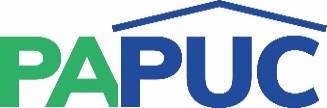                           COMMONWEALTH OF PENNSYLVANIA              PENNSYLVANIA PUBLIC UTILITY COMMISSION       COMMONWEALTH KEYSTONE BUILDING
          Office of the Administrative Law Judge400 NORTH STREET      HARRISBURG, PENNSYLVANIA 17120July 7, 2022